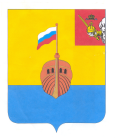 РЕВИЗИОННАЯ КОМИССИЯ ВЫТЕГОРСКОГО МУНИЦИПАЛЬНОГО РАЙОНА162900, Вологодская область, г. Вытегра, пр. Ленина, д.68тел. (81746) 2-22-03, факс (81746) ______,    e-mail: revkom@vytegra-adm.ruЗАКЛЮЧЕНИЕна проект решения Совета сельского поселения Андомское 13.12.2021 г.                                                                                г. Вытегра        Заключение Ревизионной комиссии Вытегорского муниципального района на проект решения Совета сельского поселения Андомское «О внесении изменений в решение Совета сельского поселения Андомское от 10.12.2020 № 216» подготовлено в соответствии с требованиями Бюджетного кодекса Российской Федерации, Положения о Ревизионной комиссии Вытегорского муниципального района, на основании заключённого соглашения между Советом сельского поселения Андомское и Представительным Собранием Вытегорского муниципального района на 2021 год.         Проектом решения вносятся изменения в решение Совета сельского поселения Андомское от 10.12.2020 года № 216 «О бюджете сельского поселения Андомское на 2021 год и плановый период 2022 и 2023 годов». Изменения вносятся в доходную и расходную части бюджета поселения на 2021 год.          Предлагается утвердить на 2021 год:- общий объем доходов в сумме 13234,6 тыс. рублей;- общий объем расходов в сумме 14083,7 тыс. рублей;- дефицит бюджета поселения – 849,1 тыс. рублей.        Изменения приведены в таблице.                                                                                                                                   (тыс. рублей)        Согласно проекта решения общий объем доходов на 2021 год увеличится на 424,0 тыс. рублей и составит 13234,6 тыс. рублей (+3,3 %). Изменения в доходной части бюджета 2021 года обусловлены увеличением безвозмездных поступлений (дотации на сбалансированность).         Доля налоговых и неналоговых доходов в общем объеме доходов – 16,3%, доля безвозмездных поступлений – 83,7%.         Согласно проекта решения общий объем расходов бюджета в 2021 году увеличится на 424,0 тыс. рублей (+3,1%) и составит 14083,7 тыс. рублей. Изменения приведены в Приложении 1 к Заключению.         Дефицит бюджета останется без изменений в объеме 849,1 тыс. рублей. Источниками финансирования дефицита бюджета является изменение остатков средств на счетах бюджета по состоянию на 01 01.2021 года. Объем дефицита соответствует нормам статьи 92.1 Бюджетного кодекса Российской Федерации.        Объем бюджетных ассигнований по разделу 01 «Общегосударственные вопросы» уменьшится на 16,0 тыс. рублей (-0,3 %).          По подразделу 0104 «Функционирование Правительства Российской Федерации, высших исполнительных органов государственной власти субъектов Российской Федерации, местной администрации» бюджетные ассигнования увеличатся на 4,0 тыс. рублей и составят 3945,8 тыс. рублей. Планируется произвести изменения: на 4,2 тыс. рублей уменьшатся расходы на мероприятия по получению дополнительного профессионального образования (муниципальная программа «Развитие муниципальной службы в Администрации сельского поселения Андомское на 2021-2023 годы»); на 0,3 тыс. рублей увеличатся расходы на закупки в рамках подпрограммы «Обеспечение пожарной безопасности в учреждениях» муниципальной программы «Комплексная программа по обеспечению мер пожарной безопасности муниципального образования сельское поселение Андомское на 2018–2022 годы»; на 7,9 тыс. рублей увеличатся расходы на закупки для функционирования органов местного самоуправления.         По подразделу 0113 «Другие общегосударственные вопросы» расходы планируется уменьшить на 20,0 тыс. рублей (землеустроительные работы).           Проектом решения предлагается произвести перераспределение бюджетных ассигнований между видами расходов подраздела 0203 «Мобилизационная и вневойсковая подготовка» раздела «Национальная оборона»: расходы на выплаты персоналу увеличатся на 1,6 тыс. рублей, расходы на закупки уменьшатся на 1,6 тыс. рублей.         Бюджетные ассигнования по разделу 03 «Национальная безопасность и правоохранительная деятельность» предлагается увеличить на 35,3 тыс. рублей, в том числе: расходы на мероприятия, связанные с обеспечением безопасности и жизнедеятельности увеличатся на 10,3 тыс. рублей, расходы на софинансирование мероприятий по реализации проекта «Народный бюджет»  увеличатся на 25,0 тыс. рублей. Расходы будут увеличены по подразделу 0310 «Защита населения и территории от чрезвычайных ситуаций природного и техногенного характера, пожарная безопасность».        Увеличение расходов в разделе 05 «Жилищно-коммунальное хозяйство» составит 49,7 тыс. рублей. Расходы увеличатся по подразделу 0503 «Благоустройство» за счет перераспределения бюджетных ассигнований внутри подраздела: расходы на прочие мероприятия по благоустройству увеличатся на 66,0 тыс. рублей, на организацию и содержание мест захоронения уменьшатся на 16,3 тыс. рублей.         По разделу 08 «Культура, кинематография» увеличение расходов составит 156,7 тыс. рублей (+4,0 %). Расходы на содержание учреждений культуры увеличатся на 6,0 тыс. рублей, при этом: на 234,4 тыс. рублей уменьшатся расходы на выплаты персоналу, на 240,4 тыс. рублей увеличатся расходы на закупки. Расходы на софинансирование мероприятий по реализации проекта «Народный бюджет» увеличатся на 50,0 тыс. рублей. На обеспечение расходных обязательств в части обеспечения выплаты заработной платы работникам муниципальных учреждений бюджетные ассигнования увеличатся на 100,7 тыс. рублей (за счет дотации на сбалансированность бюджета). Изменения произведены по подразделу 0801 «Культура».       Расходы по разделу «Физическая культура и спорт» увеличатся 198,3 тыс. рублей, или на 5,7 %. Расходы увеличатся на софинансирование мероприятий по реализации проекта «Народный бюджет».        Проектом решения внесены изменения в финансирование муниципальных программ на 2021 год. Общий объем средств, направляемый на реализацию муниципальных программ, увеличится на 436,1 тыс. рублей и составит в 2021 году 8374,9 тыс. рублей.          Изменения внесены в финансирование муниципальных программ:- «Развитие муниципальной службы в Администрации сельского поселения Андомское на 2021-2023 годы» (- 4,2 тыс. рублей);- «Комплексная программа по обеспечению мер пожарной безопасности муниципального образования сельского поселения Андомское на 2018-2022 годы» (+35,6 тыс. рублей);- «Благоустройство территории, реконструкция и ремонт сетей уличного и внутридворового освещения муниципального образования сельское поселение Андомское на 2021 - 2023 годы» (+49,7 тыс. рублей); - «Развитие основных направлений социальной политики сельского поселения Андомское на 2021 – 2023 годы» (+ 355,0 тыс. рублей)».             Проектом решения внесены соответствующие изменения в приложения к решению от 10.12.2020 года № 216 «О бюджете сельского поселения Андомское на 2021 год и плановый период 2022 и 2023 годов».  Выводы и предложения.         Представленный проект решения соответствует требованиям Бюджетного кодекса Российской Федерации, Положению о бюджетном процессе в сельском поселении Андомское. Ревизионная комиссия ВМР рекомендует представленный проект к рассмотрению.  Аудитор Ревизионной комиссии                                                   О.Е. Нестерова Утверждено решением о бюджете от 10.12.20 № 216(с изменениями)Предлагаемые проектом решения измененияИзменение, % измененияДоходы, всего (тыс. рублей)12810,613234,6+424,0+3,3%Налоговые и неналоговые доходы2158,52158,50,00,0%Безвозмездные поступления 10652,111076,1+424,04,0%Расходы, всего (тыс. рублей)13659,714083,7+ 424,0+ 3,1%Дефицит (-), профицит (+) бюджета- 849,1- 849,1